ALLEGATO 2Fondi Strutturali Europei – Programma Operativo Nazionale “ Per la scuola, competenze e ambienti per l’ apprendimento “2014-2020. Asse II- Infrastrutture per l’ istruzione – Fondo Sociale Europeo di Sviluppo Regionale (FESR). Obiettivo specifico 10.8. – “ Diffusione della società della conoscenza nel mondo della scuola e della formazione e adozione di approcci didattici innovativi 2 – azione 10.8.6 “ Azioni per l’ allestimento di centri scolastici digitali e per favorire l’ attrattività e l’ accessibilità anche nelle aree rurali ed interne “. Avviso pubblico Prot. AOODGEFID/4878 del 17.04.2020 per la realizzazione di smart class nelle scuole del primo ciclo.Progetto scolastico FESRPON  Smart Class “ Futuro in remoto  “ Codice Identificativo Progetto: 10.8.6A - FESRPON – UM – 2020 - 82CUP:  J42G20000360007	CIG:  ZDE2D98E94DICHIARAZIONE SOSTITUTIVA DI CERTIFICAZIONE (artt. 46 e 47 D.P.R. n. 445/2000)Il/La sottoscritto/a  	nato/a a  	Prov.	il  	in qualità di Titolare/Legale rappresentantedella Ditta  	con sede legale in	Prov.	Via _ 	sede operativa in  	Prov.	Via	n.  	Partita I.V.A.  	 Codice Fiscale  	 consapevole delle sanzioni penali, nel caso di dichiarazioni non veritiere, di formazione o uso di atti falsi, richiamate dall’art. 76 del D.P.R. n° 445/2000;DICHIARAdi essere un soggetto con iscrizione nel MEPA e in possesso dei requisiti di idoneità morale, capacità tecnico - professionale ed economico- finanziaria prescritta per le prestazioni di importo pari a quello oggetto della gara (abilitazione specifica al bando);che il medesimo e la Ditta da lui rappresentata non sono mai incorsi in provvedimenti che comportano l’incapacità a contrattare con la Pubblica Amministrazione;di essere in regola con gli obblighi relativi al pagamento dei contributi previdenziali ed assistenziali per eventuali lavoratori dipendenti;di essere iscritto alla C.C.I.A.A. di	al n.	in data  	alla	seguente	categoria 	,	con	oggetto: 	_;(eventualmente) in quanto cooperativa o consorzio di cooperative, di essere regolarmente iscritto nel registro prefettizio/schedario generale della cooperazione di	;di essere iscritto all’I.N.P.S. sede di	matricola n°	;di essere iscritto all’I.N.A.I.L. sede di	matricola n°	;di non avere riportato condanne penali e di non avere procedimenti penali pendenti;che nulla risulta a proprio carico nel casellario giudiziale generale alla Procura della Repubblica presso il Tribunale di	;di non essere in stato di fallimento, di liquidazione ovvero di non avere in corso procedimenti per la dichiarazione di una di tali situazioni;di non aver subito condanne con sentenze passate in giudicato, per qualsiasi reato che incida sulla propria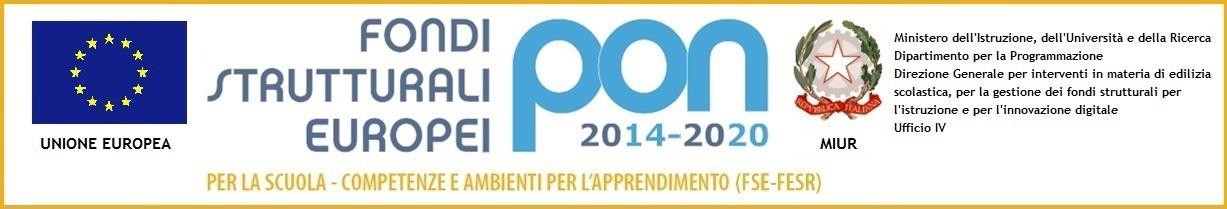 moralità professionale, o per delitti finanziari;di non essere stato sottoposto a misura di prevenzione e di non essere a conoscenza della esistenza a proprio carico e dei propri conviventi di procedimenti in corso per l’applicazione delle misure di prevenzione di cui alla L. n.   575/1965 e ss. mm. ii., né di cause ostative all’iscrizione negli albi di appaltatori o fornitori pubblici;di non essere a conoscenza che nei confronti della ditta/consorzio/società  	 	 di     cui     il     sottoscritto     è     il     Legale     rappresentante     dal   	 sussista alcun provvedimento giudiziario interdittivo disposto ai sensi della Legge n. 575/1965 e ss. mm. ii. e che conseguentemente non sussistono cause di divieto, decadenza o sospensione di cui alla Legge 575/1965 come successivamente integrata e modificata;di accettare senza condizione o riserva alcuna, tutte le norme e disposizioni contenute nell’avviso;di applicare a favore dei lavoratori dipendenti condizioni giuridiche retributive non inferiori a quelle risultanti dai Contratti di lavoro;l’inesistenza delle cause di esclusione;che non sussistono a proprio carico ed a carico dell’impresa rappresentata procedimenti in corso per l’applicazione delle misure di prevenzione di cui all’art. 3 della Legge n. 1423/1956 o di alcuna delle cause ostative previste dall’art. 10 della Legge 575/1965 come succ. integrata e modificata;che nei confronti dell’impresa non è stata irrogata la sanzione amministrativa dell’interdizione all’esercizio dell’attività o del divieto di contrarre con la Pubblica Amministrazione di cui all’art. 9 comma 2 lett. a) e c) del D.Lgs.vo n. 231/2001;che l’impresa non si è avvalsa dei piani individuali di emersione di cui alla Legge 383/2001, ovvero che si è avvalsa dei piani individuali di emersione di cui alla Legge 383/2001 e che il periodo di emersione si è concluso;che l’impresa rappresentata non è assoggettabile agli obblighi di cui alla L. n. 68/1999 in quanto l’organico della stessa non supera i 15 dipendenti ovvero che l’impresa rappresentata non è assoggettabile agli obblighi di cui alla L. n. 68/1999 in quanto pur avendo un organico compreso tra 15 e 35 dipendenti, la stessa non ha effettuato nuove assunzioni successivamente al 18/1/2000 ovvero che l’impresa rappresentata è soggetta agli obblighi di cui alla L. n. 68/1999 in quanto l’organico della stessa supera i 35 dipendenti e che ha ottemperato alle disposizioni della predetta normativa ovvero che l’impresa rappresentata è soggetta agli obblighi di cui alla L. n. 68/1999 in quanto pur avendo un organico compreso tra 15 e 35 dipendenti sono state effettuate nuove assunzioni al 18/1/2000 e che ha ottemperato alle disposizioni della predetta normativa;di disporre di organico adeguato allo svolgimento delle prestazioni richieste;che non si trova in alcuna delle posizioni o condizioni ostative previste dalla vigente legislazione in materia di lotta alla delinquenza di tipo mafioso;di essere informato, ai sensi della vigente normativa in materia di protezione dei dati personali, che i dati personali raccolti saranno trattati, anche con strumenti informatici, esclusivamente nell’ambito del procedimento per il quale la presente dichiarazione viene resa.di non trovarsi in situazioni di controllo o di collegamento (formale e/o sostanziale) con altri concorrenti e che non si è accordato e non si accorderà con altri partecipanti alla selezione;di impegnarsi a conformare i propri comportamenti ai principi di lealtà, trasparenza e correttezza;che in caso di aggiudicazione si obbliga espressamente a segnalare qualsiasi tentativo di turbativa, irregolarità o distorsione nelle fasi di svolgimento della gara e/o durante l’esecuzione del contratto, da parte di ogni interessato o addetto o di chiunque possa influenzare le decisioni relative alla selezione in oggetto;di obbligarsi espressamente a collaborare con le Autorità competenti, denunciando ogni tentativo diestorsione, intimidazione o condizionamento di natura criminale.di assumere a proprio carico tutti gli oneri retributivi, assicurativi e previdenziali di legge e di applicare nel  trattamento economico dei propri  lavoratori  la  retribuzione  richiesta  dalla  legge  e  dai  CCNL applicabili;di aver preso visione, di sottoscrivere per accettazione e di obbligarsi all’ osservanza  di  tutte  le disposizioni, nessuna esclusa, previste dalla lettera di invito – Disciplinare, in particolare le penalitàpreviste, e in tutti i suoi Allegati;di aver giudicato il prezzo posto a base di gara e quello presentato nell’ offerta economica pienamente remunerativi e tali da consentire l’ offerta presentata;di acconsentire ai sensi e per gli effetti della vigente normativa al trattamento dei dati per la presente procedura;di farsi carico degli eventuali costi relativi alla sicurezza nell’ esercizio dell’ attività da svolgere per la fornitura del progetto;di impegnarsi a nominare, in caso di aggiudicazione, un Referente/Responsabile tecnico del servizio per le seguenti attività:supervisione e coordinamento delle attività fi fornitura;implementazione di tutte le azioni necessarie per garantire il rispetto delle prestazioni richieste;risoluzione dei disservizi e gestione dei reclami da parte dell’ istituzione scolastica.Ai sensi dell’art. 38 del D.P.R. 28/12/2000 n. 445 la dichiarazione è sottoscritta, unitamente alla copia del documento di identità del sottoscrittore debitamente datata e firmata.Lì,  	Il Dichiarante